Oletko käynyt LIHAVUUSLEIKKAUKSESSA vai suunnitteletko tai ehkä vasta mietit meneväsi laihdutusleikkaukseen?Meille on aivan sama, kumpaa nimitystä käytät, me olemme vertaisiasi!Vertaistukiryhmämme kokoontuu joka kuukauden 1. keskiviikko klo 17.00 – 19.30Joutsenotalon (Kesolantie 1, Joutseno, Lappeenranta) 2 kerroksessa.  Lisätietoja sähköpostista Eka@lile.fi(vastausaika noin viikko)Meillä on Suljettu Facebook ryhmä leikatuille ja leikkaukseen meneville tai leikkausta suunnnitteleville, pyydä jäsenyyttä!”E-Karjalan+(lähialue) laihdutusleikatut ja siihen menossa olevat”Tervetuloa mukaan!Meistä kaikki ei kuulu LILE ry:hyn, emmekä sitä keneltäkään vaadi.  Suosittelemme kyllä lämpimästi.LILE ry eli Suomen lihavuusleikatut ry on valtakunnallinen potilasjärjestö, mikä ajaa lihavuusleikattujen etuja sairaanhoitopiireissä ympäri maan.http://www.lile.fi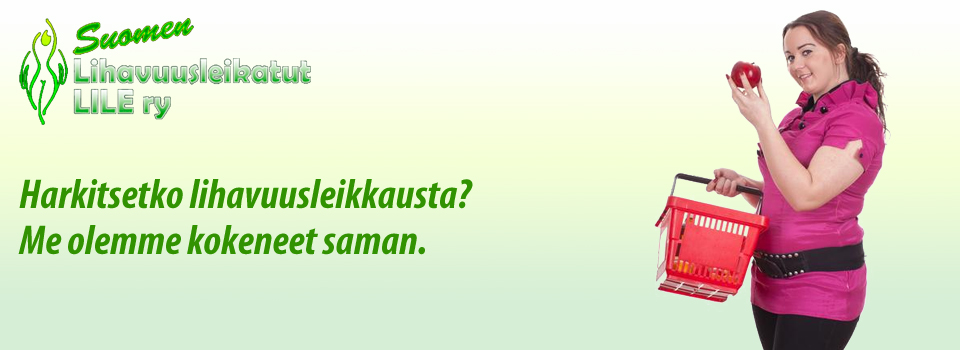 